ASHIK Email: ashik.387525@2freemail.com  IT NETWORK SUPPORT ENGINEER                                                                             Planner            Negotiator           Analyst           Strategy Maker       CORE COMPENTENCIESNetwork Engineer   	                                                                           
  Educomp Solutions Ltd | Nov 2014 – Nov 2018                                                                             Role and Responsibilities:Responsible for network installation and trouble shooting, supervision of system maintenance contracts, setting up the IT infrastructure for new premises, troubleshoot hardware, operating systems, Network Issues.Working closely with L2, L3 teams in managing the network and wireless infrastructure.Maximize network performance through ongoing monitoring and troubleshooting.Manage AVAYA IP phones.Firewall administration.Installation of IP based CCTV, PBX, and PA/GA.Active Directory user account administration.Basic administration of SQL.Installation of MS products, MS outlook 2007/2010/2013. Structure cabling, Crimping, Troubleshooting existing lines.Excellent experience working in a web based distributed client server environment, including strong understanding in ITIL first and second line support tasks. Remedy and Service now call tracking system to track, log, and manage incidents and service requests.Remote accessing end users systems for hardware/software installation and upgrading.Network Support Engineer
Anno Domini Info Solutions    | Oct 2013 – Nov 2014               Role and Responsibilities: Provide remote support to on-site engineers and end users/customers during installationEstablish the networking environment by designing system configuration, directing system installation and defining, documenting and enforcing system standardsSecure network systems by establishing and enforcing policies, and defining and monitoring accessRe-engineered existing CAT6 cable plant infrastructure for office expansion and migration from previous networkPERSONAL DASHBOARD  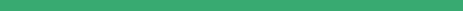 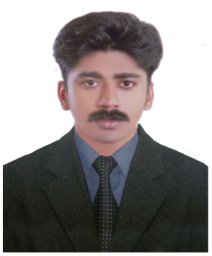 
I am looking for a good position in the field of IT-Network and Desktop Support in a prestigious company where previous skills and capabilities can put to efficient use.  I possess effective organizational skills and the ability to supervise a team and develop the final output.
Personally, passionate about photography, fashion, digital marketing and social media.A+ , N+, CCNA, MCSA,ITIL,Desktop Support,Network Support,Installation of all OS platforms and software,Proficient PC NetworkingProficient PC HW maintenance ,ELV Systems, CCTV, PBX, Biometric, Barriers, IP PhonesIT Hardware and Software Sales,End User Support,Structure Cabling, Crimping ,Switching, RoutingCommunication,Customer Relation,Logistic solution,Applications: MS Office Tools,                                                        Office 365, Auto CAD,  Adobe Photoshop 7, CS5, CS6                                            Adobe Light Room,  Adobe After Effects,  Adobe In Design,                                                          Adobe Illustrator, Adobe Create Cloud, , Adobe Premier Clip, Adobe Premier Pro.  Date of Birth: 29 Jan 1992  Education Qualification:  B. Tech  in Electronics And Communication Engineering from Musaliar College Of Engineering And Technology , Pathanamthitta  - 2009-13  - 1ST ClassMaster Of Business Administration in Human Resources from Madras University   Certifications:  MCITP (certified  id  E942-4867) ,                            MCSA (certified  id  E943-8070 )  Languages: English, Malayalam, Hindi, Arabic  Nationality: Indian